Képkirakó, párosító játék(Szitakötő 41. számából, Jámborné Balogh Tünde: Kocsi szekér, kocsi szán című cikkéhez)Előkészületek:A képeket kinyomtattuk, lamináltuk, és négy-öt darabra vágva képenként borítékokba raktuk.A feliratokat kinyomtattuk. Feladat:A gyerekek rakják össze a borítékokban talált képeket, és keressék meg hozzá a megfelelő feliratokat.Képek:(Hordszék)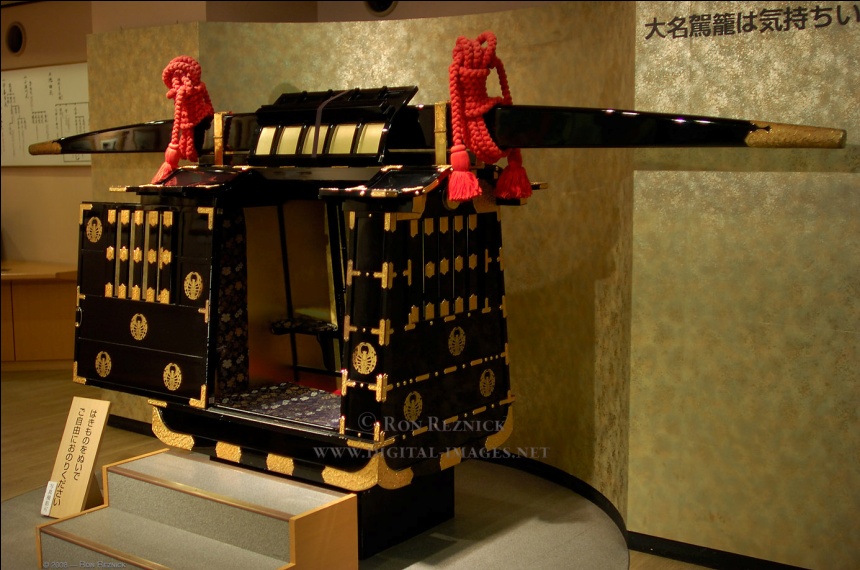 (Tevekaraván)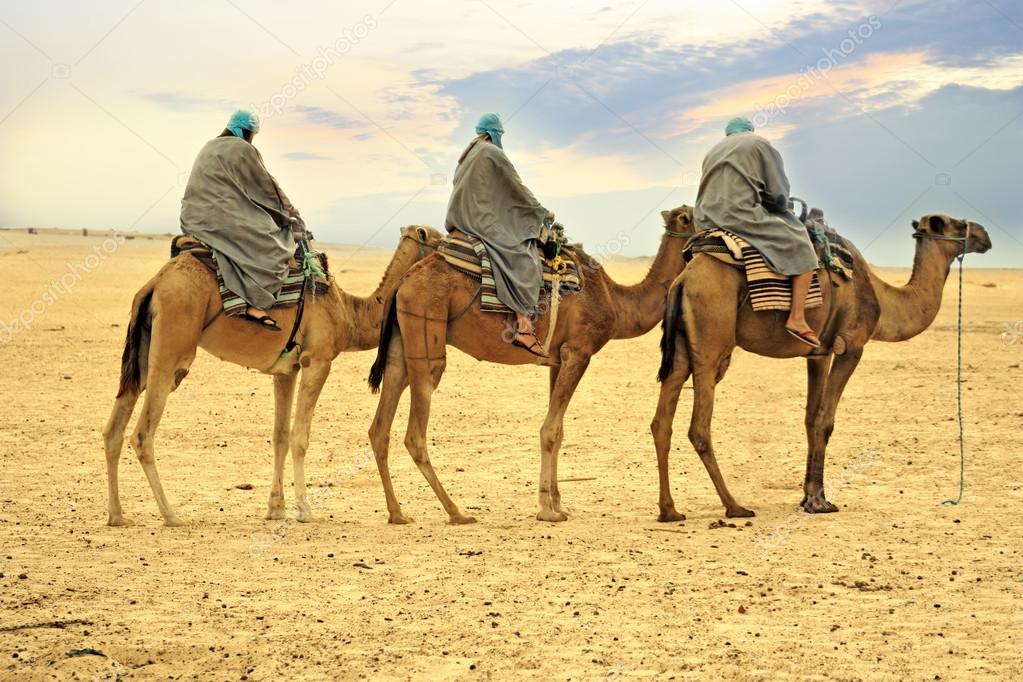 (Elefánt)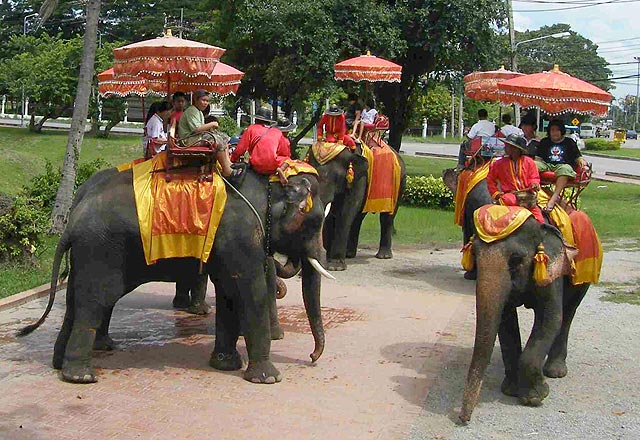 (Szamár)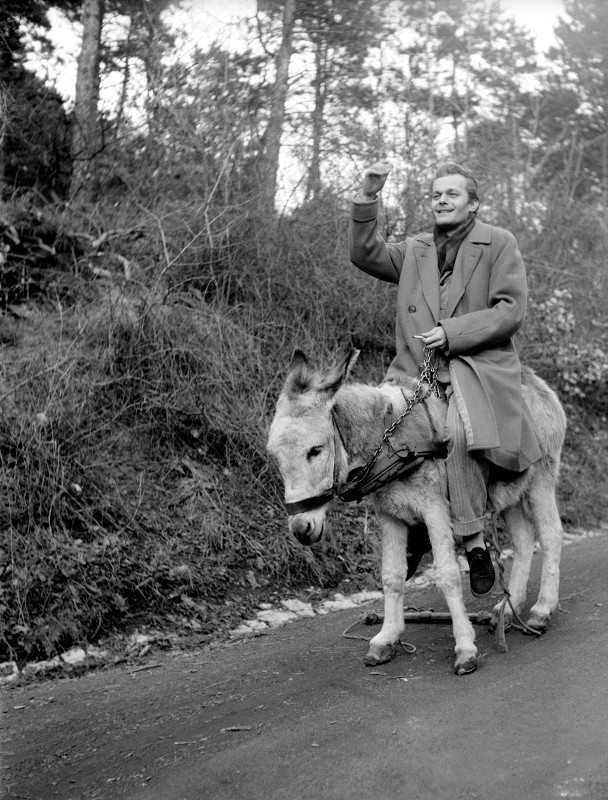 (Jak)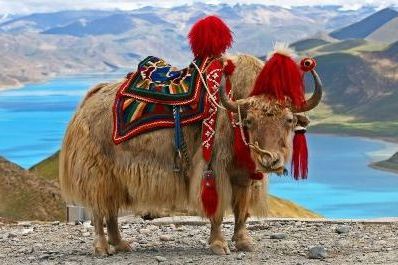 (Kutyaszán)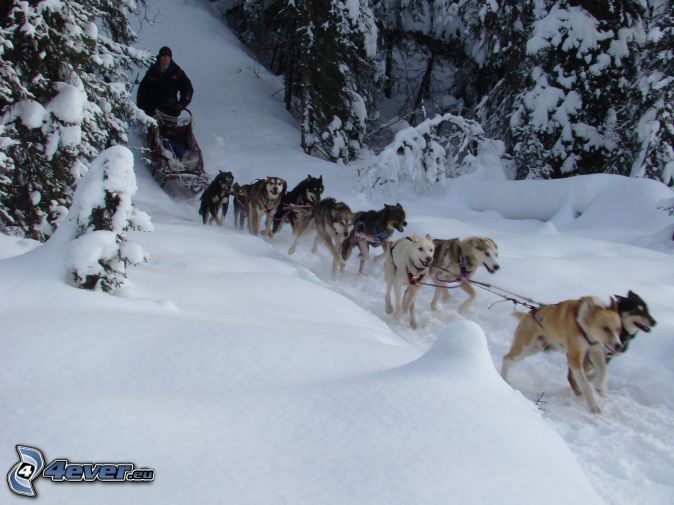 (Gondola)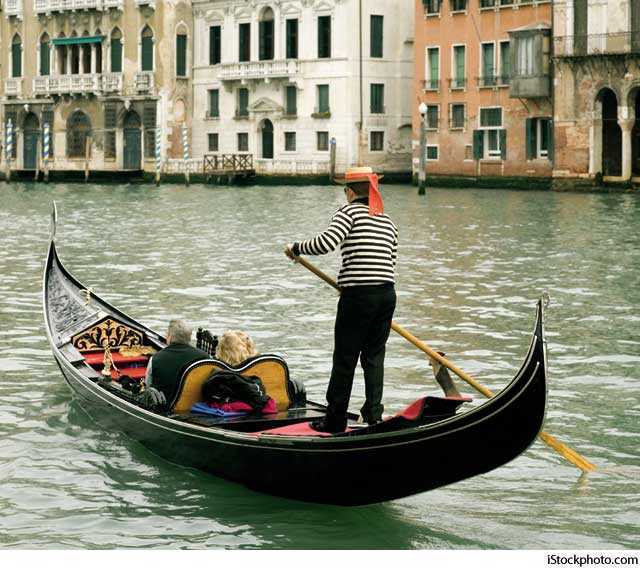 (Riksa)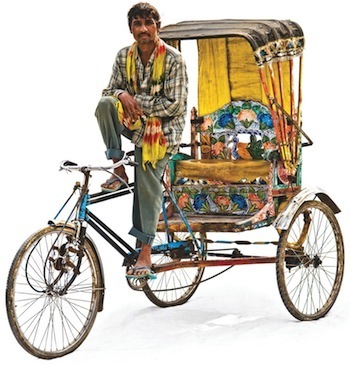 (Ló)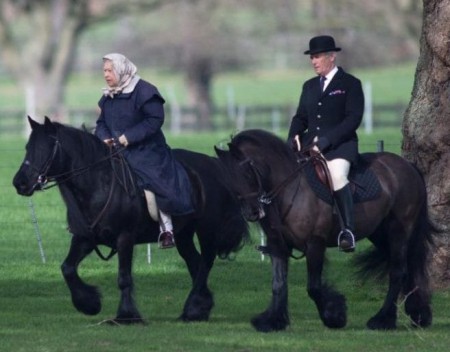 (Omnibusz)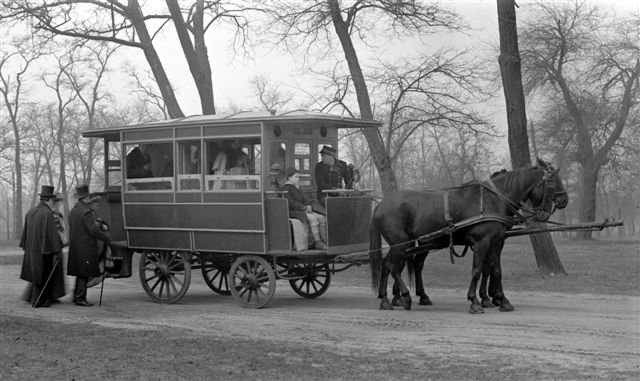 (Konflis)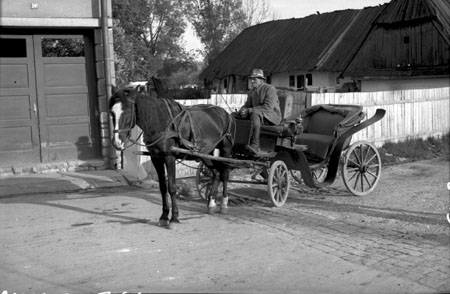 (Bricska)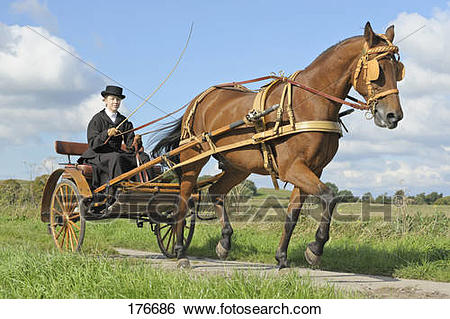 (Cséza)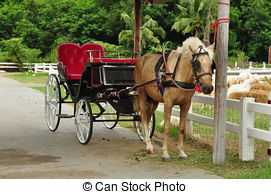 (Gyorsparaszt)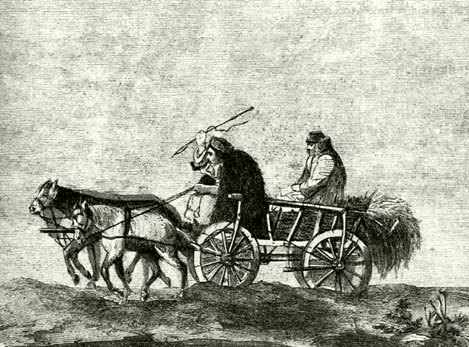 (Delizsánsz)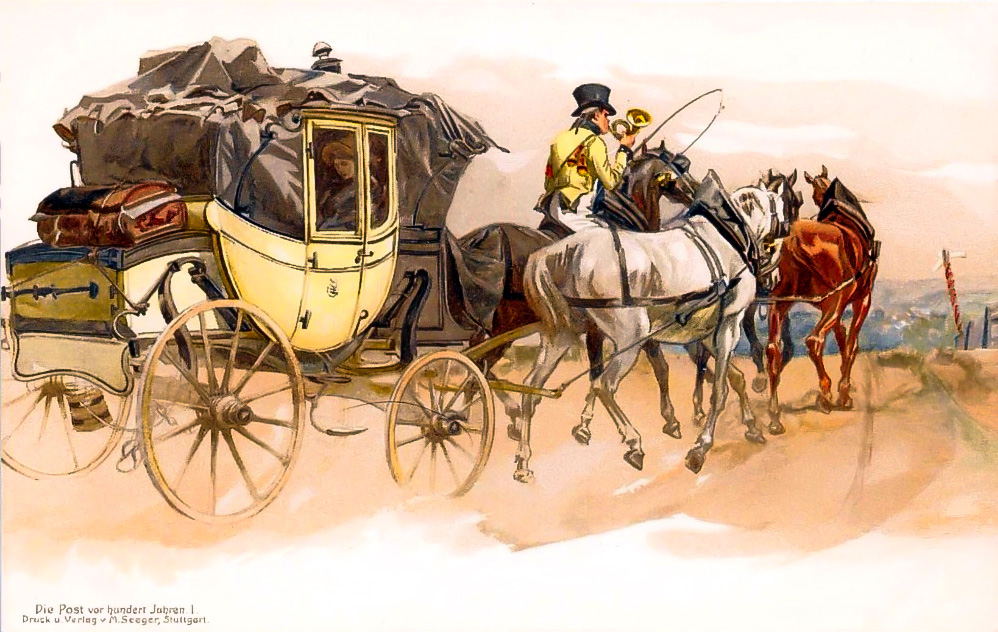 (Szán)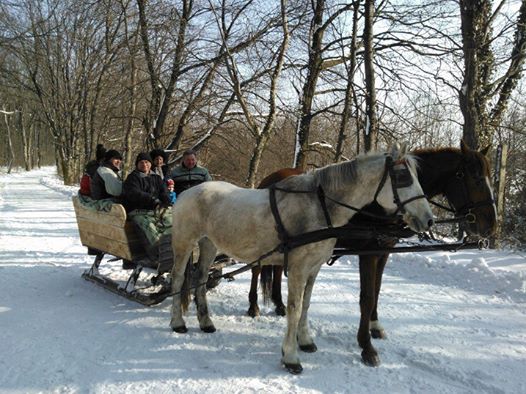 (Négyökrös szekér)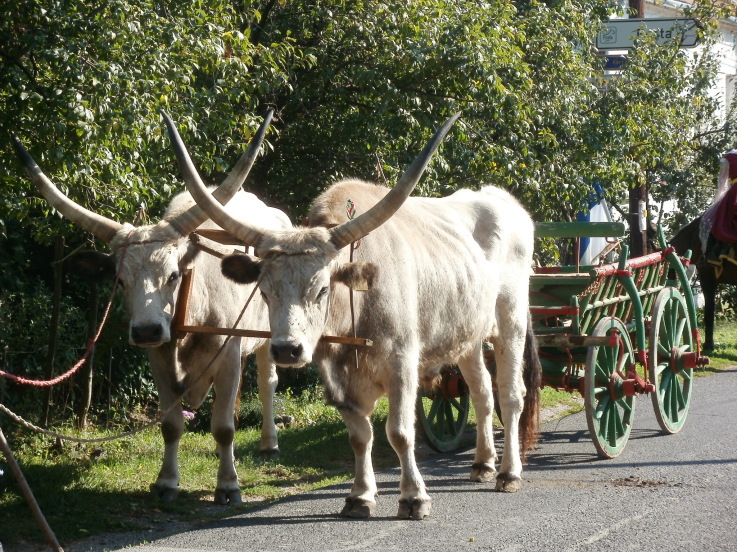 (Lóré)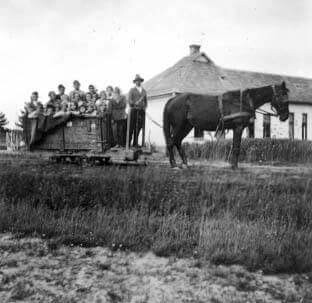 (Lóvasút)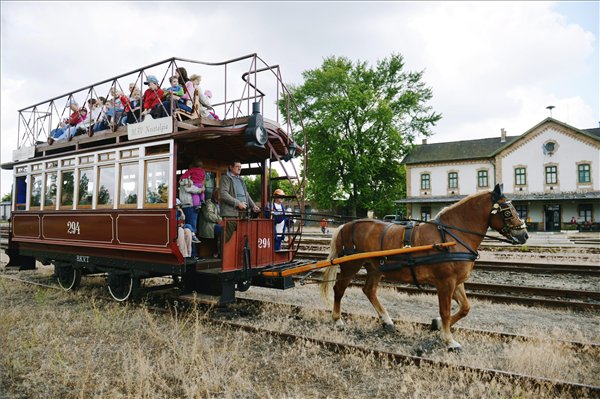 (Kocsi)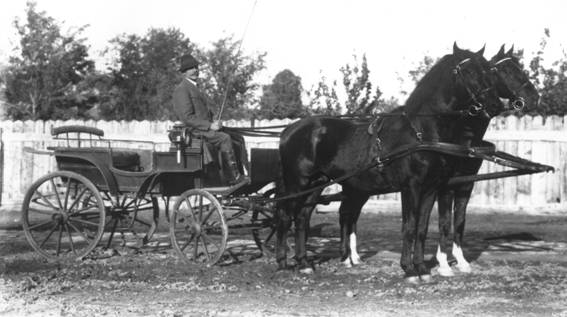 Feliratok:Bricska:Személyszállító lovas kocsi, lehet kettő- vagy négykerekű, könnyű, sohasem állandó fedeles és a hajtóval együtt legfeljebb négy személy szállítására alkalmas.Cséza:Fedetlen, könnyű, négykerekű hintóGyorsparaszt:utasait szekérrel szállító paraszt fuvaros.Delizsánsz:Személyszállításra is használt, menetrend szerint közlekedő postakocsi.Szán:Havas utakon használt, talpakon csúszó, állati erővel vontatott közlekedési eszköz.Ökrös szekér:Négykerekű, fából készült jármű, amit ökrök húznak.Lóré:Lóval vontatott kisvasút.Lóvasút:Lóval vontatott, sínen közlekedő jármű.Kocsi:A kocsi lóvontatású jármű, eredetileg a szekérnek a 15. században Kocs községben kialakult változata. Könnyű, finom kidolgozása révén gyors és viszonylag kényelmes volt, ezért Európa-szerte híressé vált.Hordszék:Gyaloghintó, emberek által cipelt, kerék nélkül jármű.Tevekaraván: Elefánt:Szamár:Jak:A szarvasmarhával rokon, Ázsiában élő állatfaj.Gondola:Velencében használt vízi jármű, csónak.Kutyaszán:Ló:Riksa:Emberi erővel működtetett, személyszállításra használt kerekes jármű.Omnibusz:Lóval vontatott tömegközlekedési eszköz, a busz őse.Konflis:Egylovas könnyű bérkocsi, egyetlen kétszemélyes utasüléssel, amelyet harmonika-szerűen leereszthető ernyővel szereltek fel.